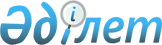 2019-2021 жылдарға арналған Малеевск ауылдық округінің бюджеті туралы
					
			Күшін жойған
			
			
		
					Шығыс Қазақстан облысы Зырян ауданы мәслихатының 2018 жылғы 29 желтоқсандағы № 42/5-VI шешімі. Шығыс Қазақстан облысы Әділет департаментінің Зырян аудандық Әділет басқармасында 2019 жылғы 9 қаңтарда № 5-12-185 болып тіркелді. Күші жойылды - Шығыс Қазақстан облысы Алтай ауданы мәслихатының 2020 жылғы 5 қаңтардағы № 61/7-VI шешімімен
      Ескерту. Күші жойылды - Шығыс Қазақстан облысы Алтай ауданы мәслихатының 05.01.2020 № 61/7-VI шешімімен (01.01.2020 бастап қолданысқа енгізіледі).

      РҚАО-ның ескертпесі.

      Құжаттың мәтінінде түпнұсқаның пунктуациясы мен орфографиясы сақталған.
      Қазақстан Республикасы Президентінің 2018 жылғы 28 желтоқсандағы № 821 "Шығыс Қазақстан облысының Зырян ауданын және Зырян қаласын Шығыс Қазақстан облысының Алтай ауданы және Алтай қаласы деп қайта атау туралы" Жарлығына, Қазақстан Республикасының 2008 жылғы 4 желтоқсандағы Бюджет кодексінің 109-1 - бабына, Қазақстан Республикасының 2001 жылғы 23 қаңтардағы "Қазақстан Республикасындағы жергілікті мемлекеттік басқару және өзін-өзі басқару туралы" Заңының 6-бабы 1-тармағының 1) тармақшасына сәйкес, Алтай ауданының мәслихаты ШЕШІМ ҚАБЫЛДАДЫ:
      Ескерту. Кіріспе жаңа редакцияда - Шығыс Қазақстан облысы Зырян ауданы мәслихатының 27.03.2019 № 46/2-VI шешімімен (01.01.2019 бастап қолданысқа енгізіледі).


      1. 2019-2021 жылдарға арналған Малеевск ауылдық округінің бюджеті тиісінше 1, 2 және 3 - қосымшаларға сәйкес, оның ішінде 2019 жылға мынадай көлемде бекітілсін:
      1) кірістер – 37793,0 мың теңге, соның ішінде:
      салықтық түсімдер– 7160,5 мың теңге;
      салықтық емес түсімдер– 129,5 мың теңге;
      негізгі капиталды сатудан түсетін түсімдер– 217,0 мың теңге;
      трансферттер түсімі– 30286,0 мың теңге;
      2) шығындар – 38899,2 мың теңге;
      3) таза бюджеттік кредиттеу– 0 теңге, соның ішінде:
      бюджеттік кредиттер– 0 теңге;
      бюджеттік кредиттерді өтеу– 0 теңге;
      4) қаржы активтерімен операциялар бойынша сальдо– 0 теңге, соның ішінде:
      қаржы активтерін сатып алу– 0 теңге;
      мемлекеттің қаржы активтерін сатудан түсетін түсімдер – 0 теңге;
      5) бюджет тапшылығы (профициті)– -1106,2 мың теңге;
      6) бюджет тапшылығын қаржыландыру (профицитін пайдалану) –  1106,2 мың теңге, соның ішінде:
      қарыздар түсімі – 0 теңге
      қарыздарды өтеу – 0 теңге
      бюджет қаражатының пайдаланылатын қалдықтары – 1106,2 мың теңге.
      Ескерту. 1-тармақ жаңа редакцияда - Шығыс Қазақстан облысы Зырян ауданы мәслихатының 20.11.2019 № 56/7-VI шешімімен (01.01.2019 бастап қолданысқа енгізіледі).


      2. 2019 жылға арналған Малеевск ауылдық округінің бюджетінде аудандық бюджеттен 18505,0 мың теңге сомада субвенциялар көлемі қарастырылсын.
      Ескерту. 2-тармақ жаңа редакцияда - Шығыс Қазақстан облысы Зырян ауданы мәслихатының 20.11.2019 № 56/7-VI шешімімен (01.01.2019 бастап қолданысқа енгізіледі).


      3. 2019 жылға арналған Малеевск ауылдық округінің бюджетінде облыстық бюджеттен 10000 мың теңге сомада нысаналы ағымдағы трансферттер көлемі қарастырылсын.
      4. 2019 жылға арналған Малеевск ауылдық округінің бюджетінде облыстық бюджеттен 1781,0 мың теңге сомада нысаналы ағымдағы трансферттер көлемі қарастырылсын.
      Ескерту. 4-тармақ жаңа редакцияда - Шығыс Қазақстан облысы Зырян ауданы мәслихатының 20.11.2019 № 56/7-VI шешімімен (01.01.2019 бастап қолданысқа енгізіледі).


      5. Осы шешім 2019 жылғы 1 қаңтардан бастап қолданысқа енгізіледі. 2019 жылға арналған Малеевск ауылдық округінің бюджеті
      Ескерту. 1-қосымша жаңа редакцияда - Шығыс Қазақстан облысы Зырян ауданы мәслихатының 20.11.2019 № 56/7-VI шешімімен (01.01.2019 бастап қолданысқа енгізіледі). 2020 жылға арналған Малеевск ауылдық округінің бюджеті 2021 жылға арналған Малеевск ауылдық округінің бюджеті
					© 2012. Қазақстан Республикасы Әділет министрлігінің «Қазақстан Республикасының Заңнама және құқықтық ақпарат институты» ШЖҚ РМК
				
      Сессия төрайымы,

      Зырян ауданының

      мәслихат хатшысы

Л. Гречушникова
Зырян 
ауданының мәслихатының 
2018 жылғы 29 желтоқсандағы 
№ 42/5-VI шешіміне 1-қосымша
Санаты
Санаты
Санаты
Санаты
Сомасы (мың теңге)
Сыныбы
Сыныбы
Сыныбы
Сомасы (мың теңге)
Ішкі сыныбы
Ішкі сыныбы
Сомасы (мың теңге)
Кірістер атауы
Сомасы (мың теңге)
I.Кірістер
37793,0
1
Салықтық түсімдер
7160,5
01
Табыс салығы
1651,5
2
Жеке табыс салығы
1651,5
04
Меншiкке салынатын салықтар
5509,0
1
Мүлiкке салынатын салықтар
157,0
3
Жер салығы
950,0
4
Көлiк құралдарына салынатын салық
4402,0
2
Салықтық емес түсiмдер
129,5
01
Мемлекеттік меншіктен түсетін кірістер
127,0
5
Мемлекет меншігіндегі мүлікті жалға беруден түсетін кірістер
127,0
06
Басқа да салықтық емес түсiмдер
2,5
1
Басқа да салықтық емес түсiмдер
2,5
3
Негізгі капиталды сатудан түсетін түсімдер
217,0
01
Мемлекеттік мекемелерге бекітілген мемлекеттік мүлікті сату
217,0
1
Мемлекеттік мекемелерге бекітілген мемлекеттік мүлікті сату
217,0
4
Трансферттер түсімі
30286,0
02
Мемлекеттiк басқарудың жоғары тұрған органдарынан түсетiн трансферттер
30286,0
3
Аудандардың (облыстық маңызы бар қаланың) бюджетінен трансферттер
30286,0
Функционалдық топ
Функционалдық топ
Функционалдық топ
Функционалдық топ
Функционалдық топ
Сомасы (мың теңге)
Функциялдық кіші топ
Функциялдық кіші топ
Функциялдық кіші топ
Функциялдық кіші топ
Сомасы (мың теңге)
Бюджеттік бағдарламалардың әкімшісі
Бюджеттік бағдарламалардың әкімшісі
Бюджеттік бағдарламалардың әкімшісі
Сомасы (мың теңге)
Бағдарлама
Бағдарлама
Сомасы (мың теңге)
Шығындар атауы
Сомасы (мың теңге)
II. Шығындар
38899,2
01
Жалпы сипаттағы мемлекеттiк қызметтер
18322,9
1
Мемлекеттiк басқарудың жалпы функцияларын орындайтын өкiлдi, атқарушы және басқа органдар
18322,9
124
Аудандық маңызы бар қала, ауыл, кент, ауылдық округ әкімінің аппараты
18322,9
001
Аудандық маңызы бар қала, ауыл, кент, ауылдық округ әкімінің қызметін қамтамасыз ету жөніндегі қызметтер
17957,9
022
Мемлекеттік органның күрделі шығыстары
365,0
04
Бiлiм беру
1066,2
2
Бастауыш, негізгі орта және жалпы орта білім беру
1066,2
124
Аудандық маңызы бар қала, ауыл, кент, ауылдық округ әкімінің аппараты
1066,2
005
Ауылдық жерлерде оқушыларды жақын жердегі мектепке дейін тегін алып баруды және одан алып қайтуды ұйымдастыру
1066,2
07
Тұрғын үй-коммуналдық шаруашылық
10510,0
3
Елді-мекендерді көркейту
10510,0
124
Аудандық маңызы бар қала, ауыл, кент, ауылдық округ әкімінің аппараты
10510,0
008
Елді мекендердегі көшелерді жарықтандыру
430,0
009
Елді мекендердің санитариясын қамтамасыз ету
80,0
011
Елді мекендерді абаттандыру мен көгалдандыру
10000,0
12
Көлiк және коммуникация
9000,0
1
Автомобиль көлiгi
9000,0
124
Аудандық маңызы бар қала, ауыл, кент, ауылдық округ әкімінің аппараты
9000,0
013
Аудандық маңызы бар қалаларда, ауылдарда, кенттерде, ауылдық округтерде автомобиль жолдарының жұмыс істеуін қамтамасыз ету
9000,0
15
Трансферттер
0,1
1
Трансферттер
0,1
124
Аудандық маңызы бар қала, ауыл, кент, ауылдық округ әкімінің аппараты
0,1
048
Пайдаланылмаған (толық пайдаланылмаған) нысаналы трансферттерді қайтару
0,1
ІІІ. Таза бюджеттік кредиттеу
0,0
Бюджеттік кредиттер
0,0
5
Бюджеттік кредиттерді өтеу
0,0
IV.Қаржы активтерімен операциялар бойынша сальдо
0,0
Қаржы активтерін сатып алу
0,0
6
Мемлекеттің қаржы активтерін сатудан түсетін түсімдер
0,0
V.Бюджет тапшылығы (профициті)
-1106,2
VI.Бюджет тапшылығын қаржыландыру (профицитін пайдалану)
1106,2
7
Қарыздар түсімі
0,0
16
Қарыздарды өтеу
0,0
1
Қарыздарды өтеу
0,0
124
Аудандық маңызы бар қала, ауыл, кент, ауылдық округ әкімінің аппараты
0,0
056
Аудандық маңызы бар қала, ауыл, кент, ауылдық округ әкімі аппаратының жоғары тұрған бюджет алдындағы борышын өтеу
0,0
8
Бюджет қаражатының пайдаланылатын қалдықтары
1106,2
01
Бюджет қаражаты қалдықтары
1106,2
1
Бюджет қаражатының бос қалдықтары
1106,2Зырян 
ауданының мәслихатының 
2018 жылғы 29 желтоқсандағы 
№ 42/5-VI шешіміне 2-қосымша
Санаты
Санаты
Санаты
Санаты
Сомасы (мың теңге)
Сыныбы
Сыныбы
Сыныбы
Сомасы (мың теңге)
Ішкі сыныбы
Ішкі сыныбы
Сомасы (мың теңге)
Кірістер атауы
Сомасы (мың теңге)
I.Кірістер
26906
1
Салықтық түсімдер
7472
01
Табыс салығы
1995
2
Жеке табыс салығы
1995
04
Меншiкке салынатын салықтар
5477
1
Мүлiкке салынатын салықтар
160
3
Жер салығы
765
4
Көлiк құралдарына салынатын салық
4552
2
Салықтық емес түсiмдер
129
01
Мемлекеттік меншіктен түсетін кірістер
129
5
Мемлекет меншігіндегі мүлікті жалға беруден түсетін кірістер
129
3
Негізгі капиталды сатудан түсетін түсімдер
0
4
Трансферттер түсімі
19305
02
Мемлекеттiк басқарудың жоғары тұрған органдарынан түсетiн трансферттер
19305
3
Аудандардың (облыстық маңызы бар қаланың) бюджетінен трансферттер
19305
Функционалдық топ
Функционалдық топ
Функционалдық топ
Функционалдық топ
Функционалдық топ
Сомасы (мың теңге)
Функциялдық кіші топ
Функциялдық кіші топ
Функциялдық кіші топ
Функциялдық кіші топ
Сомасы (мың теңге)
Бюджеттік бағдарламалардың әкімшісі
Бюджеттік бағдарламалардың әкімшісі
Бюджеттік бағдарламалардың әкімшісі
Сомасы (мың теңге)
Бағдарлама
Бағдарлама
Сомасы (мың теңге)
Шығындар атауы
Сомасы (мың теңге)
II. Шығындар
26906
01
Жалпы сипаттағы мемлекеттiк қызметтер
16206
1
Мемлекеттiк басқарудың жалпы функцияларын орындайтын өкiлдi, атқарушы және басқа органдар
16206
124
Аудандық маңызы бар қала, ауыл, кент, ауылдық округ әкімінің аппараты
16206
001
Аудандық маңызы бар қала, ауыл, кент, ауылдық округ әкімінің қызметін қамтамасыз ету жөніндегі қызметтер
16206
04
Бiлiм беру
1000
2
Бастауыш, негізгі орта және жалпы орта білім беру
1000
124
Аудандық маңызы бар қала, ауыл, кент, ауылдық округ әкімінің аппараты
1000
005
Ауылдық жерлерде оқушыларды жақын жердегі мектепке дейін тегін алып баруды және одан алып қайтуды ұйымдастыру
1000
07
Тұрғын үй-коммуналдық шаруашылық
700
3
Елді-мекендерді көркейту
700
124
Аудандық маңызы бар қала, ауыл, кент, ауылдық округ әкімінің аппараты
700
008
Елді мекендердегі көшелерді жарықтандыру
700
12
Көлiк және коммуникация
9000
1
Автомобиль көлiгi
9000
124
Аудандық маңызы бар қала, ауыл, кент, ауылдық округ әкімінің аппараты
9000
013
Аудандық маңызы бар қалаларда, ауылдарда, кенттерде, ауылдық округтерде автомобиль жолдарының жұмыс істеуін қамтамасыз ету
9000
ІІІ. Таза бюджеттік кредиттеу
0
Бюджеттік кредиттер
0
5
Бюджеттік кредиттерді өтеу
0
IV.Қаржы активтерімен операциялар бойынша сальдо
0
Қаржы активтерін сатып алу
0
6
Мемлекеттің қаржы активтерін сатудан түсетін түсімдер
0
V.Бюджет тапшылығы (профициті)
0
VI.Бюджет тапшылығын қаржыландыру (профицитін пайдалану)
0
7
Қарыздар түсімдері
0
16
Қарыздарды өтеу
0
1
Қарыздарды өтеу
0
124
Аудандық маңызы бар қала, ауыл, кент, ауылдық округ әкімінің аппараты
0
056
Аудандық маңызы бар қала, ауыл, кент, ауылдық округ әкімі аппаратының жоғары тұрған бюджет алдындағы борышын өтеу
0
8
Бюджет қаражатының бос қалдықтары
0Зырян 
ауданының мәслихатының 
2018 жылғы 29 желтоқсандағы 
№ 42/5-VI шешіміне 3-қосымша
Санаты
Санаты
Санаты
Санаты
Сомасы (мың теңге)
Сыныбы
Сыныбы
Сыныбы
Сомасы (мың теңге)
Ішкі сыныбы
Ішкі сыныбы
Сомасы (мың теңге)
Кірістер атауы
Сомасы (мың теңге)
I.Кірістер
27070
1
Салықтық түсімдер
7633
01
Табыс салығы
1880
2
Жеке табыс салығы
1880
04
Меншiкке салынатын салықтар
5753
1
Мүлiкке салынатын салықтар
163
3
Жер салығы
770
4
Көлiк құралдарына салынатын салық
4820
2
Салықтық емес түсiмдер
132
01
Мемлекеттік меншіктен түсетін кірістер
132
5
Мемлекет меншігіндегі мүлікті жалға беруден түсетін кірістер
132
3
Негізгі капиталды сатудан түсетін түсімдер
0
4
Трансферттер түсімі
19305
02
Мемлекеттiк басқарудың жоғары тұрған органдарынан түсетiн трансферттер
19305
3
Аудандардың (облыстық маңызы бар қаланың) бюджетінен трансферттер
19305
Функционалдық топ
Функционалдық топ
Функционалдық топ
Функционалдық топ
Функционалдық топ
Сомасы (мың теңге)
Функциялдық кіші топ
Функциялдық кіші топ
Функциялдық кіші топ
Функциялдық кіші топ
Сомасы (мың теңге)
Бюджеттік бағдарламалардың әкімшісі
Бюджеттік бағдарламалардың әкімшісі
Бюджеттік бағдарламалардың әкімшісі
Сомасы (мың теңге)
Бағдарлама
Бағдарлама
Сомасы (мың теңге)
Шығындар атауы
Сомасы (мың теңге)
II. Шығындар
27070
01
Жалпы сипаттағы мемлекеттiк қызметтер
16270
1
Мемлекеттiк басқарудың жалпы функцияларын орындайтын өкiлдi, атқарушы және басқа органдар
16270
124
Аудандық маңызы бар қала, ауыл, кент, ауылдық округ әкімінің аппараты
16270
001
Аудандық маңызы бар қала, ауыл, кент, ауылдық округ әкімінің қызметін қамтамасыз ету жөніндегі қызметтер
16270
04
Бiлiм беру
1000
2
Бастауыш, негізгі орта және жалпы орта білім беру
1000
124
Аудандық маңызы бар қала, ауыл, кент, ауылдық округ әкімінің аппараты
1000
005
Ауылдық жерлерде оқушыларды жақын жердегі мектепке дейін тегін алып баруды және одан алып қайтуды ұйымдастыру
1000
07
Тұрғын үй-коммуналдық шаруашылық
700
3
Елді-мекендерді көркейту
700
124
Аудандық маңызы бар қала, ауыл, кент, ауылдық округ әкімінің аппараты
700
008
Елді мекендердегі көшелерді жарықтандыру
700
12
Көлiк және коммуникация
9100
1
Автомобиль көлiгi
9100
124
Аудандық маңызы бар қала, ауыл, кент, ауылдық округ әкімінің аппараты
9100
013
Аудандық маңызы бар қалаларда, ауылдарда, кенттерде, ауылдық округтерде автомобиль жолдарының жұмыс істеуін қамтамасыз ету
9100
ІІІ. Таза бюджеттік кредиттеу
0
Бюджеттік кредиттер
0
5
Бюджеттік кредиттерді өтеу
0
IV.Қаржы активтерімен операциялар бойынша сальдо
0
Қаржы активтерін сатып алу
0
6
Мемлекеттің қаржы активтерін сатудан түсетін түсімдер
0
V.Бюджет тапшылығы (профициті)
0
VI.Бюджет тапшылығын қаржыландыру (профицитін пайдалану)
0
7
Қарыздар түсімдері
0
16
Қарыздарды өтеу
0
1
Қарыздарды өтеу
0
124
Аудандық маңызы бар қала, ауыл, кент, ауылдық округ әкімінің аппараты
0
056
Аудандық маңызы бар қала, ауыл, кент, ауылдық округ әкімі аппаратының жоғары тұрған бюджет алдындағы борышын өтеу
0
8
Бюджет қаражатының бос қалдықтары
0